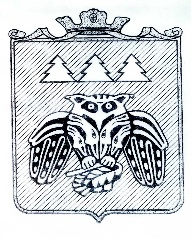 ПОСТАНОВЛЕНИЕадминистрации муниципального образованиямуниципального района «Сыктывдинский»«Сыктывдiн» муниципальнöй районынмуниципальнöй юкöнса администрациялöнШУÖМот 20 мая  2020 года    					                                             № 5/636О завершении отопительного периода 2019-2020 годовРуководствуясь пунктом 11.7 «Правил технической эксплуатации тепловых энергоустановок», утвержденных приказом Минэнерго РФ от 24 марта 2003 года № 115, администрация муниципального образования муниципального района «Сыктывдинский»ПОСТАНОВЛЯЕТ:1. Завершить отопительный период с 26 мая  2020 года.2. Рекомендовать:- теплоснабжающим организациям произвести отключение систем отопления потребителей;- управляющим организациям многоквартирными домами, организациям, осуществляющим эксплуатацию жилищного фонда, товариществам собственников жилья, жилищным кооперативам (далее - организации по эксплуатации жилищного фонда) и предприятиям, обслуживающим объекты жилищно-коммунального хозяйства и социальной сферы, перевести системы теплоснабжения объектов на летнюю схему;  - теплоснабжающим организациям и предприятиям, обслуживающим инженерные сети, начать с 26 мая  2020 года подготовку котельных, тепловых сетей к отопительному периоду 2020-2021 годов согласно утвержденным графикам отключения теплоисточников и магистральных тепловых сетей для проведения испытаний и ремонтных работ в 2020 году; - организациям по эксплуатации жилищного фонда начать подготовку систем теплоснабжения жилищного фонда к отопительному периоду 2020-2021 годов согласно утвержденным графикам отключения теплоисточников и магистральных тепловых сетей для проведения испытаний и ремонтных работ в 2020 году.3.  Контроль за исполнением настоящего постановления оставляю за собой.4. Настоящее постановление вступает в силу со дня его официального опубликования.Руководитель администрациимуниципального района	                                                                             Л.Ю. Доронина